Marca da bollo da € 16,00									SPETT.LE SUAP									DEL COMUNE DI ERBADOMANDA  DI AUTORIZZAZIONEPER L'ACCENSIONE DI FUOCHI ARTIFICIALI(Ai sensi dell'art. 57 R.D. 18/06/1931 n. 773 e s.m.i.)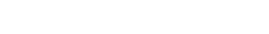 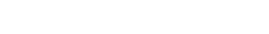 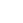 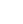 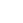 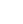 CHIEDEil rilascio dell'autorizzazione di cui all'art. 57 del R.D. 19/06/1931 n. 773 e s.m.i. per lo svolgimento di spettacolo pirotecnico con relativa accensione di fuochi artificialiLocalizzazione dell'esercizioDICHIARAZIONI	Il/La sottoscritto/a, consapevole delle pene stabilite per false attestazioni e mendaci dichiarazioni ai sensi dell'art. 76 delD.P.R. 28/12/2000 n. 445 e degli artt. 483,495 e 496 del Codice Penale e che inoltre, qualora dal controllo effettuato emerga la non veridicità del contenuto della dichiarazione resa, decadrà dai benefici conseguenti al provvedimento conseguito sulla base della dichiarazione non veritiera ai sensi dell'art. 75 del D.P.R. 28/12/2000 n. 445, sotto la propria responsabilitàDICHIARATipologia dello spettacolo pirotecnicoGiorno / giorni e orari di svolgimentoLuogo di effettuazioneVerifica del luogo di effettuazione (Commissione Tecnica Provinciale)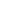 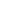 Figure professionali coinvolte nella attività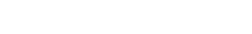 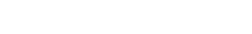 Rispetto della normativa sulla privacy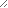 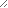 QUADRO AUTOCERTIFICAZIONEIL SOTTOSCRITTO DICHIARA INOLTREche nei propri confronti non sussistono cause ostative di cui all'art. 11 T.U.L.P.S.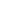 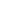 che non sussistono le cause di divieto, di decadenza o di sospensione di cui all'art. 67 del D.Lgs. 159 del 06/09/2011 (codice delle leggi antimafia e delle misure di prevenzione, nonché nuove disposizioni in materia di documentazione antimafia, a norma degli artt. 1 e 2 della L. 13/08/2010 n. 136 e s.m.i.)di essere persona idonea in quantopirotecnico, titolare di licenza (ex art. 47 T.U.L.P.S.)dipendente di pirotecnico, in possesso di capacità tecnica (ex art. 101 Regolamento T.U.L.P.S.)in possesso di nulla osta all'acquisto (ex art. 55 T.U.L.P.S.)e in possesso di capacità tecnica (ex art. 101 Regolamento T.U.L.P.S.)di essere in possesso di polizza assicurativa R.C. per eventuali danni a persone o a cose, stipulata con la compagnia di assicurazioniALLEGATI	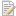 CognomeCognomeNomeNomeNomeCodice fiscaleCodice fiscaleCodice fiscaleData di nascitaSessoCittadinanzaCittadinanzaCittadinanzaCittadinanzaCittadinanzaCittadinanzaLuogo di nascitaLuogo di nascitaProvinciaProvinciaStatoStatoStatoStatoResidenzaResidenzaResidenzaResidenzaResidenzaResidenzaResidenzaResidenzaComuneComuneProvinciaCAPStatoStatoStatoStatoIndirizzoIndirizzoIndirizzoIndirizzoCivicoScalaPianoInternoTelefonoTelefonoCellulareCellulareCellulareFaxFaxFaxPEC (Domicilio elettronico)PEC (Domicilio elettronico)PEC (Domicilio elettronico)EmailEmailEmailEmailEmailCittadinoCittadinoCittadinoCittadinoCittadinoCittadinoCittadinoCittadinoComunitarioNon comunitarioNon comunitario e residente all'esteroNon comunitario e residente all'esteroNon comunitario e residente all'esteroNon comunitario e residente all'esteroNon comunitario e residente all'esteroNon comunitario e residente all'esteroPermesso di soggiorno / carta di soggiorno n.Permesso di soggiorno / carta di soggiorno n.Rilasciato daRilasciato daRilasciato daRilasciato daData di rilascioData di rilascioMotivo del soggiornoMotivo del soggiornoMotivo del soggiornoMotivo del soggiornoMotivo del soggiornoMotivo del soggiornoValido fino alValido fino alEstremi raccomandataEstremi raccomandataEstremi raccomandataEstremi raccomandataEstremi raccomandataEstremi raccomandataRinnovato ilRinnovato ilIn qualità diIn qualità diIn qualità diIn qualità diIn qualità diIn qualità diIn qualità di­­Denominazione o ragione socialePartita ivaPartita ivaPartita ivaCodice fiscaleCodice fiscaleCodice fiscaleSede legaleSede legaleSede legaleSede legaleSede legaleSede legaleSede legaleComuneProvinciaCAPStatoStatoStatoStatoIndirizzoIndirizzoIndirizzoCivicoScalaPianoInternoTelefonoCellulareCellulareCellulareFaxFaxFaxPosta Elettronica Certificata (PEC)Posta Elettronica Certificata (PEC)EmailEmailEmailEmailEmailN. di iscrizione al R.I.CCIAA diCCIAA diCCIAA diCCIAA diDataDataN. di iscrizione al R.E.A.CCIAA diDataEstremi dell'atto costitutivoEstremi dell'atto costitutivoEstremi dell'atto costitutivolocale/area sito/a inlocale/area sito/a inComuneCAPIndirizzo (Via, Viale, Piazza, ecc.) / localizzazioneNum. civicoche la tipologia dei fuochi artificiali saràche la tipologia dei fuochi artificiali saràfuochi a terra (artifici funzionanti a livello del suolo o in sua prossimità)fuochi aerei (artifici funzionanti dopo aver raggiunto una determinata quota) Fuochi sull’acquache lo spettacolo pirotecnico si svolgerà in occasione del seguente eventoche lo spettacolo pirotecnico si svolgerà in occasione del seguente eventoche lo spettacolo pirotecnico si svolgerà in occasione del seguente eventoche lo spettacolo pirotecnico si svolgerà in occasione del seguente eventoche lo spettacolo pirotecnico si svolgerà in occasione del seguente eventoche lo spettacolo pirotecnico si svolgerà in occasione del seguente eventoFieraSagraEvento Locale StraordinarioManifestazione religiosaManifestazione tradizionaleManifestazione culturaleDenominazioneDenominazioneDenominazioneDenominazioneDenominazioneDenominazioneDalle orealle oredalle orealle oreGiornodalle orealle oreDalaldalle orealle oreche l'attività si svolgeràche l'attività si svolgeràche l'attività si svolgeràche l'attività si svolgeràche l'attività si svolgeràall'aperto in area pubblica per l'occupazione della qualeall'aperto in area pubblica per l'occupazione della qualeall'aperto in area pubblica per l'occupazione della qualeall'aperto in area pubblica per l'occupazione della qualepossiede concessione temporanea di suolo pubblicopossiede concessione temporanea di suolo pubblicopossiede concessione temporanea di suolo pubblicoha presentato in datala relativa domanda di occupazione temporanea di suolo pubblicopresenta contestualmente la relativa domanda di occupazione temporanea di suolo pubblicopresenta contestualmente la relativa domanda di occupazione temporanea di suolo pubblicopresenta contestualmente la relativa domanda di occupazione temporanea di suolo pubblicoall'aperto in area privata o aperta al pubblicoTitolo di disponibilità dell'areaProprietà	Affitto	Altroall'aperto in area privata o aperta al pubblicoTitolo di disponibilità dell'areaProprietà	Affitto	Altroall'aperto in area privata o aperta al pubblicoTitolo di disponibilità dell'areaProprietà	Affitto	Altroall'aperto in area privata o aperta al pubblicoTitolo di disponibilità dell'areaProprietà	Affitto	Altroin acquain acquain acquain acquain locale chiusoTitolo di disponibilità del localeProprietà	Affittoin locale chiusoTitolo di disponibilità del localeProprietà	AffittoAltroche l'area è già stata dichiarata idonea dalla Commissione Tecnica Provinciale con verbaleche l'area è già stata dichiarata idonea dalla Commissione Tecnica Provinciale con verbaleche l'area è già stata dichiarata idonea dalla Commissione Tecnica Provinciale con verbaleche l'area è già stata dichiarata idonea dalla Commissione Tecnica Provinciale con verbaleche l'area è già stata dichiarata idonea dalla Commissione Tecnica Provinciale con verbaleche l'area è già stata dichiarata idonea dalla Commissione Tecnica Provinciale con verbaleche l'area è già stata dichiarata idonea dalla Commissione Tecnica Provinciale con verbaleche l'area è già stata dichiarata idonea dalla Commissione Tecnica Provinciale con verbaleche l'area è già stata dichiarata idonea dalla Commissione Tecnica Provinciale con verbaleche l'area è già stata dichiarata idonea dalla Commissione Tecnica Provinciale con verbaleche l'area è già stata dichiarata idonea dalla Commissione Tecnica Provinciale con verbaleche l'area è già stata dichiarata idonea dalla Commissione Tecnica Provinciale con verbaleche l'area è già stata dichiarata idonea dalla Commissione Tecnica Provinciale con verbaleche l'area è già stata dichiarata idonea dalla Commissione Tecnica Provinciale con verbaleche l'area è già stata dichiarata idonea dalla Commissione Tecnica Provinciale con verbalecheèstatarichiestaindatalaverificadell'areadapartedellaCommissioneTecnicaProvincialeche presenta contestualmente la richiesta di verifica dell'area da parte della Commissione Tecnica Provincialeche presenta contestualmente la richiesta di verifica dell'area da parte della Commissione Tecnica Provincialeche presenta contestualmente la richiesta di verifica dell'area da parte della Commissione Tecnica Provincialeche presenta contestualmente la richiesta di verifica dell'area da parte della Commissione Tecnica Provincialeche presenta contestualmente la richiesta di verifica dell'area da parte della Commissione Tecnica Provincialeche presenta contestualmente la richiesta di verifica dell'area da parte della Commissione Tecnica Provincialeche presenta contestualmente la richiesta di verifica dell'area da parte della Commissione Tecnica Provincialeche presenta contestualmente la richiesta di verifica dell'area da parte della Commissione Tecnica Provincialeche presenta contestualmente la richiesta di verifica dell'area da parte della Commissione Tecnica Provincialeche presenta contestualmente la richiesta di verifica dell'area da parte della Commissione Tecnica Provincialeche presenta contestualmente la richiesta di verifica dell'area da parte della Commissione Tecnica Provincialeche presenta contestualmente la richiesta di verifica dell'area da parte della Commissione Tecnica Provincialeche presenta contestualmente la richiesta di verifica dell'area da parte della Commissione Tecnica Provincialeche presenta contestualmente la richiesta di verifica dell'area da parte della Commissione Tecnica Provincialeche presenta contestualmente la richiesta di verifica dell'area da parte della Commissione Tecnica Provincialeche il rilascio della autorizzazione non è subordinato alla verifica dell'area da parte della Commissione Tecnica Provincialeche il rilascio della autorizzazione non è subordinato alla verifica dell'area da parte della Commissione Tecnica Provincialeche il rilascio della autorizzazione non è subordinato alla verifica dell'area da parte della Commissione Tecnica Provincialeche il rilascio della autorizzazione non è subordinato alla verifica dell'area da parte della Commissione Tecnica Provincialeche il rilascio della autorizzazione non è subordinato alla verifica dell'area da parte della Commissione Tecnica Provincialeche il rilascio della autorizzazione non è subordinato alla verifica dell'area da parte della Commissione Tecnica Provincialeche il rilascio della autorizzazione non è subordinato alla verifica dell'area da parte della Commissione Tecnica Provincialeche il rilascio della autorizzazione non è subordinato alla verifica dell'area da parte della Commissione Tecnica Provincialeche il rilascio della autorizzazione non è subordinato alla verifica dell'area da parte della Commissione Tecnica Provincialeche il rilascio della autorizzazione non è subordinato alla verifica dell'area da parte della Commissione Tecnica Provincialeche il rilascio della autorizzazione non è subordinato alla verifica dell'area da parte della Commissione Tecnica Provincialeche il rilascio della autorizzazione non è subordinato alla verifica dell'area da parte della Commissione Tecnica Provincialeche il rilascio della autorizzazione non è subordinato alla verifica dell'area da parte della Commissione Tecnica Provincialeche il rilascio della autorizzazione non è subordinato alla verifica dell'area da parte della Commissione Tecnica Provincialeche il rilascio della autorizzazione non è subordinato alla verifica dell'area da parte della Commissione Tecnica Provincialeche sarà coadiuvato nell'allestimento e nell'esecuzione dello spettacolo pirotecnico da propri collaboratori, in possesso della capacità tecnica ex art. 101 Regolamento T.U.L.S.P., sotto riportati:che sarà coadiuvato nell'allestimento e nell'esecuzione dello spettacolo pirotecnico da propri collaboratori, in possesso della capacità tecnica ex art. 101 Regolamento T.U.L.S.P., sotto riportati:che sarà coadiuvato nell'allestimento e nell'esecuzione dello spettacolo pirotecnico da propri collaboratori, in possesso della capacità tecnica ex art. 101 Regolamento T.U.L.S.P., sotto riportati:che sarà coadiuvato nell'allestimento e nell'esecuzione dello spettacolo pirotecnico da propri collaboratori, in possesso della capacità tecnica ex art. 101 Regolamento T.U.L.S.P., sotto riportati:che sarà coadiuvato nell'allestimento e nell'esecuzione dello spettacolo pirotecnico da propri collaboratori, in possesso della capacità tecnica ex art. 101 Regolamento T.U.L.S.P., sotto riportati:che sarà coadiuvato nell'allestimento e nell'esecuzione dello spettacolo pirotecnico da propri collaboratori, in possesso della capacità tecnica ex art. 101 Regolamento T.U.L.S.P., sotto riportati:che sarà coadiuvato nell'allestimento e nell'esecuzione dello spettacolo pirotecnico da propri collaboratori, in possesso della capacità tecnica ex art. 101 Regolamento T.U.L.S.P., sotto riportati:che sarà coadiuvato nell'allestimento e nell'esecuzione dello spettacolo pirotecnico da propri collaboratori, in possesso della capacità tecnica ex art. 101 Regolamento T.U.L.S.P., sotto riportati:che sarà coadiuvato nell'allestimento e nell'esecuzione dello spettacolo pirotecnico da propri collaboratori, in possesso della capacità tecnica ex art. 101 Regolamento T.U.L.S.P., sotto riportati:CognomeCognomeCognomeNomeNomeNomeCodice fiscaleCodice fiscaleCodice fiscaleData di nascitaSessoSessoCittadinanzaCittadinanzaCittadinanzaCittadinanzaCittadinanzaCittadinanzaLuogo di nascitaLuogo di nascitaLuogo di nascitaProvinciaProvinciaStatoStatoStatoStatoResidenzaResidenzaResidenzaResidenzaResidenzaResidenzaResidenzaResidenzaResidenzaComuneComuneComuneProvinciaCAPStatoStatoStatoStatoIndirizzoIndirizzoIndirizzoIndirizzoIndirizzoCivicoScalaPianoInternoCapacità tecnica numeroCapacità tecnica numeroRilasciata daRilasciata daRilasciata daRilasciata daRilasciata daDataData(se necessario) relativamente al trasporto dei fuochi d'artificio dal luogo di produzione/deposito a quello di accensione, che il trasporto è autorizzato dalla prefettura di	conche le chiatte e/o i pontoni utilizzati sono regolarmente omologati ed autorizzati al trasporto di artifici pirotecnici e che la movimentazione avverrà con l'ausilio di mezzi e personale autorizzato (in caso di spettacolo in acqua)di aver inoltrato istanza alla competente Autorità Aeroportuale di	in data	per l'emanazione degli atti relativi alla navigazione aerea (se necessario)di impegnarsi ad utilizzare artifici e mortai in perfetto stato al momento della accensione ed a rispettare tutte le norme e le prescrizioni per il loro utilizzodi impegnarsi ad adottare tutte le misure necessarie al fine di rispettare le norme, le prescrizioni e le autorizzazioni in materia di sicurezza e prevenzione incendidi impegnarsi ad assicurare nel corso dello svolgimento dello spettacolo la presenza di apposita "squadra antincendio" composta da persone in possesso di regolare attestato di frequenza al corso per addetto antincendio "livello rischio elevato"di impegnarsi a comunicare tempestivamente, e comunque entro i termini richiesti dalla normativa vigente e dai regolamenti comunali, ogni variazione relativa a stati, fatti, condizioni e titolarità rispetto a quanto dichiarato nella presentedi aver letto e sottoscritto la sezione Informativa privacyNumeroRilasciata daDataNumeroRilasciata daDataNumeroRilasciato daDataNumeroRilasciata daDataAttestazioniAttestazioniAllegato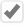 Relazione contenente gli elementi di inquadramento dell'iniziativa comprendente la descrizione della tipologia e caratteristiche dei fuochi d'artificio, dei mortai utilizzati, delle modalità di impiego e di accensione, dei sistemi di delimitazione e sorveglianza dell'area di sicurezza, dei criteri di antinfortunistica e antincendio adottati, e ogni altra informazione utile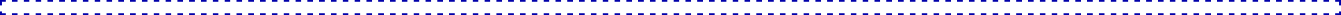 Planimetria, in scala adeguata con indicata l'ubicazione dell'area oggetto dello spettacolo pirotecnico, riportante area di sparo, direzioni e altezze di lancio, distanze di sicurezza per il pubblico, edifici e altre costruzioni o strutture esistenti nella zona interessata, distanza da aree forestali, presenza di eventuali materiali quali legno, paglia, tela, plastica o simili, zona di sosta dei mezzi e personale di soccorso e antincendio, zone di sosta dei mezzi adibiti al trasporto del materiale pirotecnico e ogni altra indicazione utile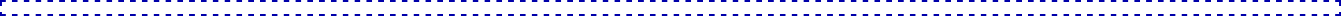 Altri allegatiAltri allegatiAllegato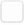 0070 ­ Procura speciale / DelegaAttestazione pagamento diritti suap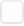 Polizza assicurativaAttestato di Idoneità della Commissione Tecnica Provinciale per gli esplosivi (se già disponibile)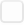 Autorizzazione al trasporto dei fuochi d'artificio dal luogo di produzione/deposito a quello di accensione (se necessario)Istanza alla Autorità Aeroportuale o atti relativi alla navigazione aerea (se necessario)Titolo di disponibilità delle aree/locali adibite/i allo spettacolo pirotecnico (atto di proprietà o contratto di locazione o dichiarazione di disponibilità ad altro titolo)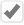 Estremi dei codici identificativi delle marche da bollo e scansione delle stesse, annullate mediante la data, ovvero altre modalità di assolvimento, anche virtuale, dell'imposta di bolloAltri allegati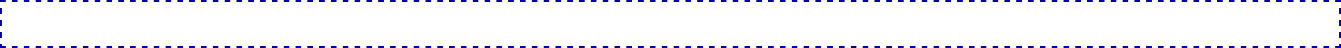 INFORMATIVA IN MATERIA DI TRATTAMENTO DEI DATI PERSONALIAi sensi del Regolamento UE 2016/679 e del Decreto Legislativo 101/2018  si informa che i dati personali acquisiti, con riferimento alla presente richiesta, saranno trattati con modalità cartacee ed informatiche per l’espletamento del procedimento di rilascio di autorizzazione per l’accensione di falò  asi sensi dell’art. 57 del TULPS.Ai fini del procedimento di rilascio di autorizzazione per il rilascio di autorizzazione per l’accensione di falò,   la comunicazione dei dati identificativi del richiedente è un obbligo legale e l’eventuale mancato conferimento degli stessi comporta l’inammissibilità della richiesta.I dati saranno comunicati a terzi per l’assolvimento degli obblighi previsti dalla normativa vigente. I dati potranno, inoltre, essere comunicati a soggetti che possono accedervi in forza di disposizioni di legge, di regolamento o di normativa dell’Unione Europea.I dati personali non saranno né diffusi e né trasferiti ad un paese terzo o ad un’organizzazione internazionale e saranno conservati per i periodi definiti dal Massimario di scarto in uso presso il Servizio Archivistico del Comune di Erba.L’interessato ha diritto di chiedere l’accesso ai dati personali che lo riguardano, la rettifica e l’aggiornamento degli stessi, se incompleti o erronei e la cancellazione se trattati in violazione di legge. L’interessato ha inoltre   il diritto di  proporre un reclamo all’autorità di controllo, rivolgendosi al Garante con le modalità previste dall’art. 142 del D.Lgs 196/2003.Il Responsabile della protezione dei dati personali (RPD-DPO) del Comune di Erba è il Dott. Orazio Repetti,e-mail: dpo@empathia.it – pec: empathia@legalmail.itTitolare del trattamento: Comune di Erba con sede in Erba, Piazza Prepositurale n. 1 – tel 031615200 – fax 031615221 – e-mail: comune.erba@comune.erba.co.itù											____________________, li _______________		Firma ____________________________			